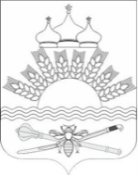 РОССИЙСКАЯ ФЕДЕРАЦИЯРОСТОВСКАЯ ОБЛАСТЬТАРАСОВСКИЙ РАЙОНМУНИЦИПАЛЬНОЕ ОБРАЗОВАНИЕ«ДЯЧКИНСКОЕ СЕЛЬСКОЕ ПОСЕЛЕНИЕ»АДМИНИСТРАЦИЯ ДЯЧКИНСКОГО СЕЛЬСКОГО ПОСЕЛЕНИЯРАСПОРЯЖЕНИЕ11.12.2023                                                                                                        № 40                                                                                  сл. ДячкиноО переносе срока выплаты заработной платыВ связи с окончанием финансового года и своевременностью закрытия кассовых операций перенести срок выплаты заработной платы за первую половину декабря 2023 года на 18.12.2023 г., за вторую половину декабря 2023г. и иные выплаты предусмотренные положением по оплате труда на 25.12.2023г.Контроль за исполнением настоящего Распоряжения оставляю за собой.Глава Администрации Дячкинскогосельского поселения                                                                    Ю.С. Филиппова